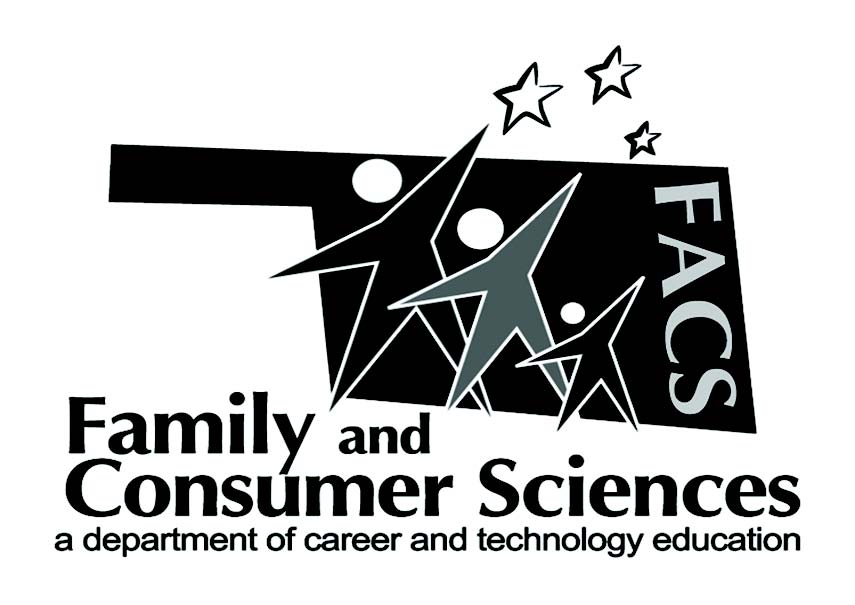 Lesson Plan Title:Subject Area:Recommended course(s):Aligned to NASAFACS Standards:Objectives:Lesson Summary/Outline:Motivator/Opening:Evaluation:Notes:Materials needed:Black PaperSeveral magazinesCompassRulerGlue sticksPaper PlatesMuffin papersWhite icingFood coloringCraft sticksVanilla wafers Boiled eggsVinegarResources:FACS I  Text book Unit 16https://www.pinterest.com/pin/79798224619941911/https://www.pinterest.com/pin/347551296216394651/https://www.pinterest.com/pin/51791464437554683/http://www.incredibleart.org/files/color.htmActivities:     3.  Dyed Boiled eggs making a color wheel     4.  Students made an edible color wheel using icing, food coloring and vanilla wafers.Assignments:Students color a primary butterfly and a secondary color sheet of a house.Students create a color wheel using a compass. They are to use magazines to find the appropriate colors and place them in the correct spaces.